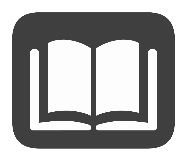 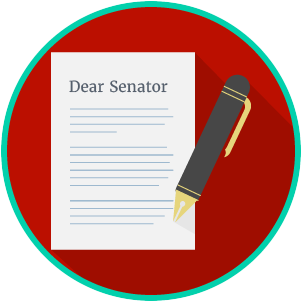 Reading: Multiple Perspectives and the Political ProcessBenchmark Clarification 3: Students will examine how multiple perspectives shape participation in the political process.Reading TaskResponseWhat ideas are presented in the reading?What is the central idea of the reading?Select two words or phrases that support the central idea.How might this reading connect to your own experience or something you have seen, read, or learned before?How do multiple perspectives shape participation in the political process? Multiple perspectives shape participation in the political process by: